SEQUÊNCIA DIDÁTICA OS EIXOS CARTESIANOSÁREA: Ciências da Natureza DISCIPLINA: Matemática SÉRIE: 1º anoCONTEÚDO:1- Os eixos cartesianos: a representação de pontos por meio de  coordenadas;OBJETIVOS:1- Identificar e localizar pontos no plano;DESCRITOR: 6. TEMPO ESTIMADO: 07 aulasMATERIAL NECESSÁRIO: Papel milimetrado, prancheta, régua, atlas geográfico, mapas (municipal, estadual e nacional) laboratório de  informática.DESENVOLVIMENTO:1ª EtapaPara iniciar as atividades, divida os alunos em duplas, entregue a eles folhas quadriculadas e sugira que joguem “batalha naval”. Caso seja necessário, explique que o objetivo do jogo é afundar os navios do adversário. Para isso, cada jogador dispõe sua frota em um tabuleiro quadriculado e o adversário deve tentar acertá-los por meio de coordenadas alfanuméricas (coluna 1, letra B, por exemplo). Peça que cada dupla anote todas as jogadas passo a passo e faça os comentários pertinentes ao jogo.Sugestão Complementar:2 - Divida a turma em grupo com os atlas geográficos e peça que examinem com atenção os sistemas de coordenadas geográficos anotados neles. Lance algumas questões para orientar a observação:Quais são o marcos e referências deste sistema?Para que servem?Qual é a sua importância para localizar objetos e pessoas no espaço?2ª EtapaNesta etapa demonstre ao seu aluno, como Descarte demonstrou o sistema de coordenadas cartesianas.Ele denominou de Par Ordenado o conjunto de dois elementos onde a ordem é importante. Criou também uma forma de representá-lo, associando este par ordenado a um ponto no plano, semelhante ao que fizemos na associação do par à região do mapa, fazendo  assim:Traçaram duas retas perpendiculares, uma horizontal que denominou de eixo x (ou das abscissas) e outra vertical que denominou de eixo y (ou das ordenadas);Associou o ponto de intersecção das duas retas ao número zero, denominando-o de origem;À direita do zero no eixo x ele associou os pontos da reta aos números positivos e à esquerda aos números negativos;Acima do zero no eixo y ele associou os pontos da reta aos números positivos e abaixo de zero aos números negativos;Fez corresponder cada ponto do plano a um par ordenado (x, y), como na figura seguinte: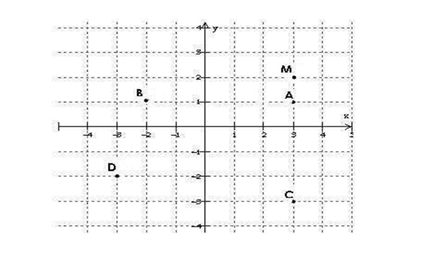 Assim:O ponto A corresponde ao par (3,1); O ponto B corresponde ao par (-2,1); O ponto C corresponde ao par (3,-3); O ponto D corresponde ao par (-3,-2); O ponto M corresponde ao par (3,2).Em homenagem a Descartes, os eixos das abscissas (eixo x) e das ordenadas (eixo y) são chamados de eixos cartesianos e o plano formado com esses eixos chama-se plano cartesiano e os pares ordenados são as coordenadas cartesianas dos pontos.Professor, para um melhor aprofundamento do conteúdo e conhecimentos sobre Descartes conduza os alunos ao laboratório, para fazer uma pesquisa através do site: pt.wikipedia.org/.../Sistema_de_coordenadas_cartesiano	ou www.educ.fc.ul.pt/.../descartes/matematica.htm, e logo após faça uma plenária.3ª Etapa:Nesta etapa, sugerimos trabalhar com o mapa de sua cidade ou município com objetivo de fixar de maneira prática esse conteúdo.Entregue aos seus alunos cópia do mapa juntamente com a legenda peça para que eles observem. Explore-o perguntando:O que este mapa está representando?Qual a finalidade destas retas horizontais e verticais que perpassam o mapa?Depois de ter explorado bem o mapa, entregue aos alunos em dupla e faça questionamentos referentes à sua cidade, para que eles possam trocar  ideias:Sugestões de perguntas:Como você escreveria da forma mais clara, simples e precisa a localização do Hotel?E da prefeitura?E do Hotel?Quais hotéis estão localizados no espaço entre a padaria A e B do mapa?Quais estabelecimentos estão localizados em frente à Prefeitura?Se invertermos a ordem na localização da pergunta 4, vai alterar o local?Dica Importante:Dica Importante:Utilizando o programa da internet, a Google Earth, podemos trabalhar a localização de países que participaram da Copa do Mundo.AVALIAÇÃO:A avaliação poderá ocorrer durante as atividades desenvolvidas na aula, observando a participação dos alunos nas discussões e na atividade de consolidação dos conhecimentos. Ou ainda, uma atividade de marcação de pontos em um sistema de  coordenadas.